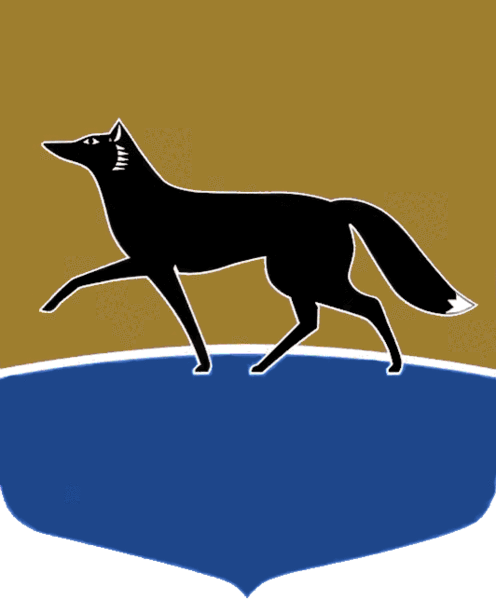 Принято на заседании Думы 27 марта 2024 года№ 521-VII ДГОб отчёте начальника Управления Министерства внутренних дел Российской Федерации по городу Сургуту 
за 2023 год В соответствии с частью 3 статьи 8 Федерального закона 
от 07.02.2011 № 3-ФЗ «О полиции», приказом Министерства внутренних дел Российской Федерации от 30.08.2011 № 975 «Об организации и проведении отчётов должностных лиц территориальных органов МВД России», заслушав отчёт начальника Управления Министерства внутренних дел Российской Федерации по городу Сургуту полковника полиции Провоторова В.П. 
о деятельности Управления Министерства внутренних дел Российской Федерации по городу Сургуту за 2023 год, Дума города РЕШИЛА: Принять к сведению отчёт начальника Управления Министерства внутренних дел Российской Федерации по городу Сургуту полковника полиции Провоторова В.П. о деятельности Управления Министерства внутренних дел Российской Федерации по городу Сургуту за 2023 год согласно приложению к настоящему решению. Председатель Думы города							М.Н. Слепов «01» апреля 2024 г.Приложениек решению Думы городаот 01.04.2024 № 521-VII ДГОтчётначальника Управления Министерства внутренних дел РоссийскойФедерации по городу Сургуту полковника полиции Провоторова В.П.о деятельности Управления Министерства внутренних дел РоссийскойФедерации по городу Сургуту за 2023 годВ 2023 году Управлением Министерства внутренних дел Российской Федерации по городу Сургуту (далее – Управление) совместно 
с органами государственной власти, местного самоуправления, правоохранительными структурами и общественностью реализован комплекс мер, направленный на охрану общественного порядка и обеспечение безопасности, защиту прав и законных интересов граждан от преступных посягательств.В этой связи проводится комплекс мероприятий по недопущению осложнения оперативной обстановки и своевременному реагированию 
на её изменения.Обеспечены порядок и безопасность при проведении 544 общественно-политических и иных публичных мероприятий, в которых приняло участие более 400 000 человек. Во взаимодействии с институтами гражданского общества проведены социально значимые акции, нацеленные на защиту детей от посягательств, привлечение внимания к проблемам дистанционных преступлений 
и незаконного оборота наркотиков («Дети России 2023», «Осторожно, мошенник!», «Сообщи, где торгуют смертью» и др.).Совместно с представителями общественных советов проводились информационные акции и круглые столы.С целью информирования населения о деятельности органов внутренних дел в средствах массовой информации опубликовано более 1 400 сюжетов.В рамках совершенствования системы государственного управления решались вопросы обеспечения качества и доступности предоставляемых государственных услуг, максимального сокращения времени ожидания 
в очереди. Активно продвигались возможности их получения посредством многофункциональных центров. Всего в истекшем году реализовано свыше двухсот восьмидесяти тысяч заявлений на госуслуги (289 105). Принимаемые совместно с другими силовыми ведомствами, органами власти и надзора меры позволили сохранить контроль над оперативной обстановкой, а по ряду позиций – добиться её улучшения. Обеспечен комплексный подход к повышению безопасности дорожного движения и снижению аварийности, реализуются функции надзора за соблюдением правил проведения техосмотра транспортных средств и контроля за состоянием автобусов. Принятые меры позволили сократить массив дорожно-транспортных происшествий, в том числе в состоянии опьянения, количество погибших 
и раненых в них граждан. Пороговый показатель социального риска, предусмотренный федеральным проектом «Безопасность дорожного движения», ниже установленного целевого значения и составил 1,47 (в 2022 году – 2,02).В центре внимания Управления – предупреждение уличной преступности. На её изменение реагировали путём манёвра силами 
и средствами, активно использовались возможности систем видеонаблюдения АПК «Безопасный город». В результате не допущено осложнения обстановки на улицах, в парках, скверах города (-28,2 %) 
и в общественных местах (-29 %).Сократилось число преступлений, совершённых в магазинах (-25,6 %), 
в кафе, барах и клубах города (-13 %), в подъездах (-48,1 %).Принятие превентивных мер в жилом секторе в значительном объёме случаев позволило избежать более тяжких последствий – здесь меньше разбоев и краж (-15 %).  В целом состояние оперативной обстановки характеризуется снижением на 2,3 % (4 189) регистрации преступлений и сокращением погибших от преступных деяний. Благодаря совместным действиям органов предварительного расследования и оперативных подразделений, а также использованию всего комплекса оперативно-розыскных мероприятий, современных методик 
и средств, сохраняется высокий уровень раскрытия убийств, разбойных нападений, краж из жилища, умышленного причинения тяжкого вреда здоровью, преступлений против половой неприкосновенности, налоговой 
и коррупционной направленности.В городе сохраняется один из наименьших уровней преступности 
(103 преступления на 10 000 населения) среди территориальных органов округа – ниже среднеокружного (среднеокружной – 123).Расследованы уголовные дела более чем по пяти тысячам преступлений (5 434).Одновременно продолжается системная работа по преступлениям прошлых лет. В минувшем году удалось раскрыть ряд особо тяжких преступлений, в числе которых убийства, изнасилования, совершённые 
в 1996-м, 2 000-х годах. Проведена существенная работа по розыскным мероприятиям. Задержано 260 лиц, совершивших преступления и скрывшихся от следствия и суда, установлено более 1 100 пропавших без вести.В числе приоритетов в работе Управления – разобщение организованных групп, защита населения от их преступных посягательств.Пресечено 31 уголовно наказуемое деяние, совершённое в указанной форме, в том числе в сфере незаконного оборота наркотических средств, экстремистской и террористической направленности, мошенничеств, вымогательств, установлена причастность 11 лиц.В рамках мер по предотвращению незаконного оборота оружия пресечено 35 преступлений, 40 правонарушений, изъято более 700 единиц оружия, 11 468 боеприпасов. Проводились оперативно-профилактические мероприятия, в ходе которых осуществлена проверка свыше 8 000 владельцев оружия.Одним из основных направлений остаётся противодействие распространению идеологии терроризма и экстремизма. На протяжении года совместно с представителями Федеральной службой безопасности России 
и при силовой поддержке подразделений Росгвардии проведён ряд оперативно-профилактических операций, направленных на устранение террористических и экстремистских угроз.На постоянной основе проводится мониторинг сети Интернет для установления лиц, планирующих проведение протестных акций, а также размещающих в социальных сетях информацию, направленную 
на дискредитацию Вооруженных Сил Российской Федерации.В ходе мониторинга интернет-ресурсов выявлены и заблокированы службой Роскомнадзор более 170 интернет-сайтов, содержащих признаки экстремизма. За дискредитацию Вооруженных сил Российской Федерации 
и недостоверные сведения об их использовании установлено и привлечено 
к административной ответственности семь лиц.С началом ведения Российской Федерацией специальной военной операции в 2,5 раза возросло число заведомо ложных сообщений 
о готовящихся актах терроризма.В отчётном периоде в зоне пристального внимания находилась миграционная ситуация, которая характеризуется снижением количества иностранных граждан как поставленных на миграционный учёт, так и снятых с учёта.В 2023 году активно продолжалось оформление российского гражданства, видов на жительство, разрешений на временное проживание, патентов. В истекшем году зафиксирован 55 % рост числа совершённых иностранными гражданами преступлений, однако, следует отметить, 
что треть из них составляют инициативно выявленные сотрудниками органов внутренних дел преступления в семейно-бытовой сфере, в сфере наркопреступлений. В этом направлении деятельность полиции существенно активизирована. Реализованы меры ограничительного характера к иностранным гражданам, злостно нарушающим закон. В УВМ УМВД России по ХМАО – Югре на принятие решения о запрете на въезд и аннулирование разрешительных документов в отношении иностранных граждан инициативно направлено 20 материалов. В административном порядке 
за пределы Российской Федерации выдворено 232 иностранных гражданина.Привлекаются к ответственности лица по фактам фиктивной постановки на учёт иностранцев по месту пребывания (+6,1 %).Проводилась комплексная работа по обеспечению экономической безопасности и противодействию коррупции. Больше выявлено и пресечено тяжких и особо тяжких преступлений экономической направленности (+2,4 %), налоговых преступлений (+71,4 %), а также совершённых 
в крупном и особо крупном размерах (+21,4 %), возмещённый по ним ущерб составил 97 %. Больше задокументировано коррупционных преступлений (+70 %), 
в сфере топливно-энергетического комплекса (+33,3 %), налогообложения (+30 %) и жилищно-коммунального хозяйства (2). Один из злободневных вопросов – противодействие IT-преступлениям, 
в связи с чем Управление наращивает численность специализированных подразделений, повышает уровень специальной подготовки сотрудников, задействованных в этой работе. Значительные усилия сосредоточены на предупреждении киберхищений. В этих целях проводилась масштабная профилактическая работа, к которой привлекались органы власти, социальные службы, средства массовой информации, общественники и сотрудники банковской сферы. Однако принятыми мерами не удалось сократить количество 
IT-преступлений (+8,5 %), ущерб, причинённый дистанционными преступлениями по-прежнему остаётся достаточно значительным 
и составляет свыше 380 млн рублей.  Еще одно важное направление – реализация государственной антинаркотической политики. Задокументировано 549 наркопреступлений, из незаконного оборота изъято свыше 8 кг запрещённых веществ. Задержано более 80 наркосбытчиков (+8 %).Последовательно проводилась работа по выявлению наркопритонов 
и фактов склонения к потреблению наркотических средств.Благодаря профилактическим мерам, в том числе межведомственного характера, не допущен рост смертности от потребления наркотиков (-33,8 %).В контексте профилактики большое значение придаётся снижению рецидивной преступности. Мерами административного надзора было охвачено 238 человек, освободившихся из мест лишения свободы. За невыполнение возложенных обязанностей и ограничений возбуждено более 1 800 административных производств и 28 уголовных дел. Общим итогом комплекса мероприятий, в том числе проведённых совместно со службой исполнения наказания, стало сокращение числа ранее судимых, совершивших криминальные посягательства. Вопросы предупреждения правонарушений в подростковой среде решались во взаимодействии с заинтересованными субъектами. В рамках превентивных мер пресечено свыше 1 400 административных правонарушений, поставлено на учёт 123 неблагополучных родителя. Межведомственный подход и принятие комплексных мер способствовали стабильному снижению подростковой преступности 
(-12,5 %), а также числа подростков, их совершивших (-5,3 %).  Продолжена работа по исполнению законодательства в сфере пресечения реализации спиртосодержащей продукции несовершеннолетним, преступлений, совершённых подростками в состоянии опьянения, 
не допущено.В целом оперативная обстановка на территории города Сургута остаётся стабильной и контролируемой.Приоритетными направлениями оперативно-служебной деятельности 
в 2024 году остаются:повышение уровня охраны общественного порядка и обеспечения общественной безопасности; противодействие экстремистским проявлениям на национальной 
и религиозной почве; усиление контроля за миграционными потоками; перекрытие каналов распространения наркотиков; борьба с незаконным оборотом оружия, боеприпасов, взрывчатых веществ; безопасность дорожного движения;повышение эффективности противодействия преступным посягательствам в сфере информационно-телекоммуникационных технологий и компьютерной информации, жилищно-коммунального хозяйства, налогооблажения; предупреждение и пресечение хищений и нецелевого использования государственных средств, незаконной деятельности в сфере производства 
и оборота алкогольной и табачной продукции; противодействие коррупции;продолжение совместной профилактической работы с лицами, состоящими на профилактических учётах в Управлении;профилактика подростковой преступности; повышение качества и доступности предоставления государственных услуг. 